WESTERN STATES WATER COUNCIL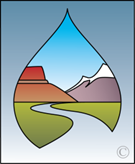 185th Council MeetingAlbuquerque, New MexicoOctober 18, 2017Marriott Pyramid North       	        			         ADVANCE REGISTRATION FORM5151 San Francisco Rd NEAlbuquerque, NM 87109		         	  	        	         Please return by October 2, 20171-505-821-3333Wednesday, October 18	►	Field Trip 				Cost:  $35 per personA field trip has been arranged for Council members and their guests.  Please meet in the hotel lobby at 11:45 a,m. as the bus will depart from the hotel at 12  p.m./ noon.  A boxed lunch is included with the tour.The  tour will take participants from urban Albuquerque into the irrigated valley of the middle Rio Grande, to Rio Rancho on the west side of the middle valley, and then back to the river to get an overview of the surface water and groundwater supply conditions, uses, and constraints on uses in the middle Rio Grande. Examples of projects used to stretch water supplies to meet demands in this highly variable system will be presented.  Participants will learn about the Rio Grande Compact and how New Mexico manages and administers to maintain compact compliance; New Mexico’s major trans-mountain diversion project and system; the Middle Rio Grande irrigation system, specifically including Indian Pueblo uses of water, water rights, and water right/use issues; how ASR is being applied/tested in New Mexico; how New Mexicans have reduced the potential for water user and endangered species conflicts; and the linked surface water/groundwater supply system that now provides Albuquerque the majority of its water.We expect to return to the hotel around 5:30 p.m. and dinner will be on your own.Advance sign up is requested.  Number attending Field Trip (at $35 each)   #                  			 	Amount Enclosed $ _________Name(s) ___________________________________________________________________________________________________Title                                                                                                                                                                                                  Company or Agency      Address                                                                                                                                                                                          City/State/Zip                                                                                                                                                                  Telephone                                                              	Email __________________________________________________PAYMENT OPTIONS:  Payment may be made online via credit card through our PayPal Merchant Account, or via check, purchase order, or ACH electronic transfer. Please notify us if your agency pays via electronic transfer.  Our ACH routing number is 124002971 and our Federal Tax ID is 93-0551574.Email to:   credding@wswc.utah.gov     OR     Fax to:	(801) 685-2559     OR       Mail to:  Western States Water Council, 682 East Vine Street, Suite 7, Murray, UT 84107-5501